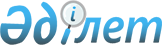 Об утверждении Правил управления бесхозяйными отходами, признанными решением суда поступившими в коммунальную собственность, по Темирскому району
					
			Утративший силу
			
			
		
					Решение маслихата Темирского района Актюбинской области от 21 декабря 2017 года № 178. Зарегистрировано Департаментом юстиции Актюбинской области 4 января 2018 года № 5791. Утратило силу решением Темирского районного маслихата Актюбинской области от 27 августа 2021 года № 84
      Сноска. Утратило силу решением Темирского районного маслихата Актюбинской области от 27.08.2021 № 84 (вводится в действие по истечении десяти календарных дней его первого официального опубликования).
      В соответствии с подпунктом 3) статьи 19–1 Экологического кодекса Республики Казахстан от 9 января 2007 года и статьей 6 Закона Республики Казахстан от 23 января 2001 года "О местном государственном управлении и самоуправлении в Республике Казахстан" Темирский районный маслихат РЕШИЛ:
      1. Утвердить прилагаемые Правила управления бесхозяйными отходами, признанными решением суда поступившими в коммунальную собственность, по Темирскому району.
      2. Государственному учреждению "Аппарат Темирского районного маслихата" в установленном законодательством порядке обеспечить:
      1) государственную регистрацию настоящего решения в Департаменте юстиции Актюбинской области;
      2) направление настоящего решения на официальное опубликование в периодических печатных изданиях и Эталонном контрольном банке нормативных правовых актов Республики Казахстан;
      3) размещение настоящего решения на интернет–ресурсе Темирского районного маслихата.
      3. Настоящее решение вводится в действие по истечении десяти календарных дней после дня его первого официального опубликования. Правила управления бесхозяйными отходами, признанными  решением суда поступившими в коммунальную собственность,  по Темирскому району 1. Общие положения
      1. Настоящие Правила управления бесхозяйными отходами, признанными решением суда поступившими в коммунальную собственность, по Темирскому раойну (далее – Правила), разработаны в соответствии с подпунктом 5) статьи 20–1 Экологического кодекса Республики Казахстан от 9 января 2007 года и определяют порядок управления бесхозяйными отходами, признанными решением суда поступившими в коммунальную собственность (далее – отходы).
      2. Передача отходов в коммунальную собственность осуществляется на основании судебного решения. 
      3. Управление бесхозяйными отходами осуществляется акиматом Темирского района. 
      4. Для управления отходами акиматом Темирского района создается комиссия из представителей заинтересованных структурных подразделений (далее – комиссия). 
      Органом по организации работ по управлению отходами определяется государственное учреждение "Темирский районный отдел жилищно –коммунального хозяйства, пассажирского транспорта и автомобильных дорог", уполномоченное на осуществление функций в сфере коммунального хозяйства и финансируемое из соответствующего местного бюджета. 
      5. Управление бесхозяйными отходами – это деятельность по учету, хранению, оценке, дальнейшему использованию, утилизации и удалению отходов.  2. Порядок управления бесхозяйными отходами, признанными  решением суда поступившими в коммунальную собственность
      6. Учет, хранение, оценка, дальнейшее использование, утилизация и удаление отходов осуществляется в соответствии с постановлением Правительства Республики Казахстан от 26 июля 2002 года № 833 "Некоторые вопросы учета, хранения, оценки и дальнейшего использования имущества, обращенного (поступившего) в собственность государства по отдельным основаниям.
      Сноска. Пункт 7 - в редакции решения Темирского районного маслихата Актюбинской области от 17.10.2019 № 391 (вводится в действие по истечении десяти календарных дней после дня его первого официального опубликования).


      7. Организация работ по безопасной утилизации и удалению невостребованных отходов осуществляется акиматом Темирского района с учетом рекомендаций комиссии в соответствии с требованиями экологического законодательства Республики Казахстан за счет средств местного бюджета. 
      8. Выбор поставщика услуг по утилизации и удалению отходов осуществляется в соответствии с законодательством Республики Казахстан о государственных закупках.
      9. Рекультивация территорий, на которых были размещены отходы, после реализации, утилизации, удаления отходов производится в соответствии с требованиями земельного законодательства Республики Казахстан. 3. Заключительное положение
      10. В процессе обращения с отходами соблюдаются требования, предусмотренные экологическим законодательством Республики Казахстан.
					© 2012. РГП на ПХВ «Институт законодательства и правовой информации Республики Казахстан» Министерства юстиции Республики Казахстан
				
      Председатель сессии

Секретарь

      Темирского районного маслихата

Темирского районного маслихата

      Б.ОТАРБАЕВ 

Б.ИЗБАСОВ
Утвержденырешением Темирского районного маслихатаот 21 декабря 2017 года № 178